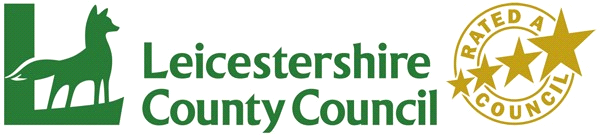 Leicestershire’s Code of Conduct Response FormDear HeadteacherLeicestershire is consulting on its revised Codes of Conduct for non-attendance and penalty notices.  These Codes were last revised in 2013, and although they remain compliant, it is appropriate that they are reviewed.  Whilst reviewing we have also decided to add more detail and clarity in some areas.Therefore, the key revisions focus on:Strengthening and clarifying aspects that have faced recent challenge by parents to avoid paying fines;To provide greater detail in the explanations concerning the Evidence Test and Public Interest Test;Ensure compliance to changes in regulations;To offer headteachers greater clarity when having to deal with issues of non-attendance. 
If you have any specific points of views please make them below and return to Gurjit Singh Bahra – Gurjit.Bahra@leics.gov.uk, the consultation will run for 9 weeks, 8th April to 7th June:Kind regardsGurjit Singh Bahra – School Admissions and Pupil Services